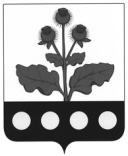 АДМИНИСТРАЦИЯ БУТЫРСКОГО СЕЛЬСКОГО ПОСЕЛЕНИЯ РЕПЬЕВСКОГО МУНИЦИПАЛЬНОГО РАЙОНА ВОРОНЕЖСКОЙ ОБЛАСТИПОСТАНОВЛЕНИЕ«26» сентября 2019 г. №73с. БутыркиНа основании Федерального закона Российской Федерации от 12.02.1998 г. №28-ФЗ «О гражданской обороне» (в редакции ст. 96 от 22.08.2004 г. №122-ФЗ), постановления Правительства Российской Федерации от 22.06.2004  г. №303-ДСП «О порядке эвакуации населения, материальных и культурных ценностей в безопасные районы»,  постановления администрации Воронежской области от 03.03.2006 г. №159-ДСП «Об эвакуационной комиссии Воронежской области», в целях планирования, подготовки и встречи эваконаселения, его временного размещения, оказания необходимой помощи нуждающимся,  администрация Бутырского сельского поселения Репьевского муниципального района Воронежской области постановляет:Утвердить должностной и персональный состав эвакоприемной комиссии Бутырского сельского поселения Репьевского муниципального района Воронежской области согласно приложению.Признать утратившим силу постановление администрации Бутырского сельского поселения от 10.10.2017 г. №55 «Об эвакоприемной комиссии Бутырского сельского поселения».Контроль за исполнением настоящего постановления оставляю за собой. ПРИЛОЖЕНИЕк постановлению администрацииБутырского сельского поселения от 26 сентября 2019 г. №73Должностной и персональный составэвакоприемной комиссии Бутырского сельского поселенияРепьевского муниципального района Воронежской областиЗаместитель главы администрации                                 М.В. ХиленкоОб эвакоприемной комиссии Бутырского сельского поселенияГлава сельского поселения                  К.М. Дмитрук№п/пДолжность в эвакоприемной комиссииФамилия, имя, отчество, телефонЗанимаемая должность и место работы1ПредседателькомиссииДмитрук Константин Михайлович34-5-83Глава Бутырского сельского поселения2ЗаместительпредседателякомиссииХиленко Марина Владимировна34-5-23Заместитель главы администрации Бутырского сельского поселения3СекретарькомиссииБутывская Любовь Константиновна34-5-23 Главный бухгалтер4Член комиссииОстанковДмитрийСеменович(по согласованию)34-4-34Генеральный директорООО «Бутырки»5Член комиссииМалыхина Елена Петровна(по согласованию)34-4-36Директор МКОУ«Бутырская ООШ»